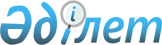 Об утверждении коэффициента зонирования в Мактааральском районе, учитывающий месторасположение объекта налогообложения в населенном пункте на 2021 годПостановление акимата Мактааральского района Туркестанской области от 13 октября 2020 года № 432. Зарегистрировано Департаментом юстиции Туркестанской области 14 октября 2020 года № 5841
      Примечание ИЗПИ!

      Настоящее постановление вводится в действие с 01.01.2021.
      В соответствии первого абзаца пункта 6 статьи 529 Кодекса Республики Казахстан от 25 декабря 2017 года "О налогах и других обязательных платежах в бюджет" и Методикой расчета коэффициента зонирования утвержденной приказом Министра по информации и коммуникаций Республики Казахстан от 12 ноября 2018 года № 475 (зарегистрировано в Реестре государственной регистрации нормативных правовых актов № 17847), акимат Мактааральского района ПОСТАНОВЛЯЕТ:
      1. Утвердить коэффициент зонирования Мактааральском районе, учитывающий месторасположение объекта налогообложения в населенном пункте на 2021 год, согласно приложению к настоящему постановлению.
      2. Государственное учреждение "Аппарат акима Мактааральского района" в порядке установленном законодательством Республики Казахстан обеспечить:
      1) государственную регистрацию настоящего постановления в Республиканском государственном учреждении "Департамент юстиции Туркестанской области Министерства юстиции Республики Казахстан;
      2) размещение настоящего постановления на интернет-ресурсе акимата Мактааральского района после его официального опубликования.
      3. Контроль за выполнением настоящего постановления возложить на заместителя акима района Б.Туребекова.
      4. Настоящее постановление вводится в действие с 1 января 2021 года и подлежит официальному опубликованию. Коэффициенты зонирования Мактааральского района, учитывающий месторасположение объекта налогообложения в населенном пункте на 2021 год
					© 2012. РГП на ПХВ «Институт законодательства и правовой информации Республики Казахстан» Министерства юстиции Республики Казахстан
				
      Аким района

Б. Асанов
Приложение к постановлению
акимата Мактааральского
района от "13" октября 2020
года № 432
№ р/с
Наименование населенного пункта
Коэффициент зонирования
1
поселок Мырзакент
2,05
2
поселок Атакент
2,05
Сельский округ Достык
Сельский округ Достык
Сельский округ Достык
3
село Достык 
1,85
4
село Гулистан 
1,75
5
село Хайдар 
1,75
6
село Ж.Калшораев 
1,75
7
село Бескетик 
1,75
8
село Коксу 
1,65
Сельский округ А.Калыбеков
Сельский округ А.Калыбеков
Сельский округ А.Калыбеков
9
село Атамура 
1,85
10
село Жамбыл 
1,85
11
село Туран 
1,65
12
село Жана жол 
1,85
13
село улгили 
1,95
14
село Абат 
1,85
15
село Торткол 
1,85
Сельский округ Мактарал
Сельский округ Мактарал
Сельский округ Мактарал
16
село Береке 
1,85
17
село Кокарал 
1,85
18
село Мәдениет 
1,85
19
село Ел коныс 
1,75
20
село Н.Есентаев 
1,85
21
село 40 лет Каз ССР 
1,85
22
село Азаттык 
1,85
23
село оркениет 
1,95
24
село Шаттык 
1,85
25
село Тулпар 
1,75
26
село Ак алтын 
1,85
27
село Амангелди 
1,75
28
село Бакыт 
1,75
29
село Жулдыз 
1,75
30
село Енбекши 
1,75
31
село Игилик 
1,85
Сельский округ Жамбыл
Сельский округ Жамбыл
Сельский округ Жамбыл
1,85
село Кенесшил 
1,85
33
село Жамбыл 
1,95
34
село Жалын 
1,85
35
село Кокпарсай
1,85
Сельский округ Бирлик
Сельский округ Бирлик
Сельский округ Бирлик
36
село Алгабас 
1,85
37
село Еркинабад 
1,85
38
село К.Пернебаев 
1,95
39
село Оркениет 
1,85
40
село Конырат 
1,85
41
село Табысты 
1,85
Сельский округ Жана жол
Сельский округ Жана жол
Сельский округ Жана жол
42
село Достык 
1,60
43
село Нурлы жол 
1,75
44
село Арайлы 
1,75
45
село Оргебас 
1,75
46
село Фердауси 
1,85
47
село Женис 
1,75
48
село Ак жол 
1,95
49
село Найман Бухар 
1,3
Сельский округ Ииржар
Сельский округ Ииржар
Сельский округ Ииржар
50
село Ииржар 
1,85
51
село Азамат 
1,75
52
село Алаш 
1,75
53
село Мактажан 
1,75
54
село Дикан 
1,75
55
село Наурыз 
1,75
56
село Рахимов 
1,75
57
село Шапагат 
1,75
58
село Азат 
1,75
Сельский округ Ж.Нурлыбаев
Сельский округ Ж.Нурлыбаев
Сельский округ Ж.Нурлыбаев
59
село Оркен 
1,75
60
село Онимкер 
1,75
61
село Мырзатобе
1,75
62
село Каракыр 
1,75
63
село Ынталы 
1,85
64
село Ырысты 
1,75
Сельский округ Енбекши
Сельский округ Енбекши
Сельский округ Енбекши
65
село Т.Жайлыбаев 
1,85
66
село Нурлы тан 
1,75
67
село Шугыла 
1,75
68
село Жантаксай 
1,75
69
село Жана турмыс 
1,65